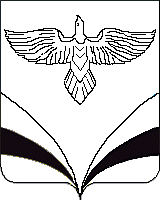          АДМИНИСТРАЦИЯ   сельского поселения Ольгино        муниципального района Безенчукский Самарской областиРАСПОРЯЖЕНИЕ     от     25.09.2020г.   № 32/1                   с. ОльгиноОб утверждении персонального состава комиссии по соблюдению требований к служебному поведению муниципальных служащих сельского поселения Ольгино муниципального района Безенчукский и урегулированию конфликта интересов        В соответствии с Федеральным законом от 02.03. 2007 г. № 25-ФЗ «О муниципальной службе в Российской Федерации», федеральным законом от 25.12.2008г.№273-ФЗ « О противодействии коррупции», Указом Президента Российской Федерации от 01.07.2010 г. № 821 «О комиссиях по соблюдению требований к служебному поведению федеральных государственных  служащих  и урегулированию конфликта интересов», в целях соблюдения требований к служебному поведению муниципальных служащих сельского поселения Ольгино  муниципального района Безенчукский Самарской области, в связи с выборами депутатов Собрания представителей сельского поселения Ольгино 13.09.2020г.	1. Утвердить персональный состав комиссии по соблюдению требований к служебному поведению муниципальных служащих сельского поселения Ольгино муниципального района Безенчукский  и урегулированию конфликта интересов согласно приложению.	2. Распоряжение администрации сельского поселения Ольгино муниципального района Безенчукский от 03.03.2016. № 11 «Об утверждении персонального состава комиссии по соблюдению требований к служебному поведению муниципальных служащих сельского поселения Ольгино муниципального района Безенчукский и урегулированию конфликта интересов», признать утратившими силу в связи с принятием настоящего распоряжения.3. Настоящее распоряжение вступает в силу со дня его официального опубликования.4.Опубликовать настоящее распоряжение в  газете «Вестник сельского поселения Ольгино» и разместить на сайте администрации сельского поселения Ольгино муниципального района Безенчукский в сети Интернет.5. Контроль за исполнением настоящего Распоряжением оставляю за собой.Глава сельского поселения Ольгино                                                         О.В.ПетрушкинПриложение к Распоряжению администрации сельского поселения Ольгино № 32/1 от 25.09.2020г.СОСТАВкомиссии по соблюдению требований к служебному поведению муниципальных служащих сельского поселения Ольгино муниципального района Безенчукский  и урегулированию конфликта интересов1. Калмыков Ю.П. – председатель комиссии, председатель Собрания представителей сельского поселения Ольгино. 2. Криволапова Г.В.  -  заместитель председателя комиссии, депутат Собрания представителей сельского поселения Ольгино  (по согласованию).3. Петрушкин О.В –     секретарь  комиссии, глава сельского поселения.4. Шмаков С.В. –     член комиссии, депутат Собрания представителей сельского поселения Ольгино (по согласованию).5. Попова О.А.     –  член комиссии, бухгалтер6. Чуцкова Н.В.  -  член комиссии, специалист 1 кат.7. Андреев Ю.Н. -  член комиссии,  депутат Собрания представителей сельского поселения Ольгино  (по согласованию).